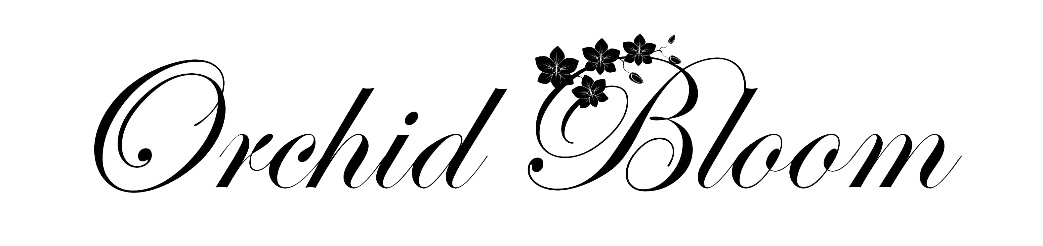 Credit Card Authorization Form 		Rumies Clothing LLC305 Knickerbocker Ave, Ste 1. Bohemia N.Y. 11716Phone: 631 750 5611, Fax: 631 750 5612Email: reza@orchid-bloom.comWeb: www.orchid-bloom.comName on card: ------------------------------------------------Company Name: -------------------------------------------------Type of Card: -----------------------------------------------------Credit Card No: ---------------------------------------------------Expiration Date: --------------------------------------------------------Security Code: -----------------------------------------------------Billing  Address: ---------------------------------------------------CUSTOMER SIGNATURE: